Planning a Holiday Trip!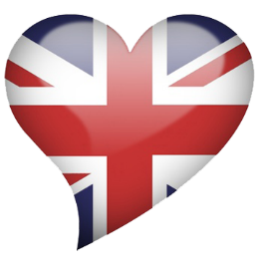 Situation: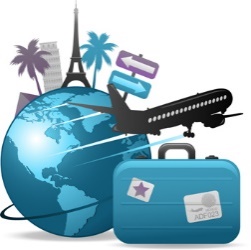 Ihr entscheidet euch dazu, zum ersten Mal gemeinsame Ferien ohne eure Eltern zu machen. Klingt toll, doch dahinter steckt auch eine Menge Planung. Bei diesem Videoauftrag sollt ihr euch gemeinsam für eine Feriendestination entscheiden und eure Wahl begründen.Orientiert euch dabei an den Leitaufgaben: Präsentiert 2-3 Länder, die zur Auswahl stehen.Was sind die Vor- und Nachteile der Länder/Städte? Sprecht und argumentiert gemeinsam!Denkt dabei an: die Kultur, das Wetter, die Sprache, die Kosten, die Dauer, SehenswürdigkeitenEntscheidet euch für ein Reiseziel.Bucht die Reise in einem Reisebüro mit allen notwendigen Angaben (Zeitraum, Dauer, Flugzeug/Zug?, Kosten, etc.)Entscheidet euch nun für 3-5 Aktivitäten (Sport, Entspannung, Hotel, Ausflüge, Ausgang, Shopping, Sehenswürdigkeiten, etc.), die ihr in den Ferien durchführen möchtet.Stellt nun die 3-5 Aktivitäten in der passenden Atmosphäre dar. Sprecht dabei über einmalige und spezielle Erfahrungen (positiv oder negativ), die ihr dabei gemacht habt. Der Kreativität sind keine Grenzen gesetzt. Beendet eure Reise/euer Video auf eine kreative Art und Weise.Richtlinien / Vorgaben: Ihr arbeitet alleine, zu zweit oder ausnahmsweise zu dritt.Das Video soll eine Gesamtlänge von ca. 5 Minuten (bei 2 Personen) aufweisen (maximal 10 min.).Das Video soll bei zwei Personen eine Gesamtgesprächsdauer von mindestens 4 Minuten (2min. / Person) aufweisen.Ihr sollt Inhalte der Unit 4 und 5 aufgreifen, korrekt anwenden und vertiefen (vgl. Inhalte der Unit 4/5) (going to: future / will: future simple / present continuous: future)  SprachfokusZur Vorbereitung könnt ihr ein Script schreiben.Das Video darf natürlich mit Videobearbeitungsprogrammen (Musik, Bilder, Effekte) aufgemotzt werden, verlangt ist es allerdings nicht .Seid kreativ – Ich freue mich sehr auf die Videos!Bewertungskriterien: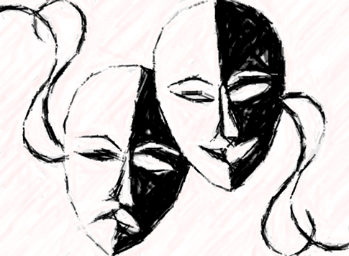 
Feedback:RahmenbedingungenInhaltAussprache/Betonung/MündlichkeitSprache (Grammatik/Satzbau/Wortwahl)Umsetzung und grundlegende SprachkenntnisseKriterium12345Inhalt:Die Aufgabe wurde sinngemäss umgesetzt. (Situation, Leitfaden,  Zeitangabe)Inhalt:Das Gesagte ist logisch strukturiert. Die Geschichte entwickelt sich natürlich und ist nachvollziehbar.Aussprache/Betonung/Mündlichkeit: Die Aussprache ist klar und verständlich.Sprache:Die Grammatik und der Satzbau sind korrekt.Umsetzung und grundlegende Sprachkenntnisse:Das Rollenspiel wird kreativ umgesetzt, ist unterhaltsam und zeigt, dass Gelerntes der Units 1-7 aufgegriffen wird.Zusatzpunkte Kreativität: